Министерство науки и высшего образования Российской ФедерацииФедеральное государственное бюджетное образовательное учреждение высшего образования«ХАБАРОВСКИЙ ГОСУДАРСТВЕННЫЙ УНИВЕРСИТЕТ ЭКОНОМИКИ И ПРАВА»(ХГУЭП)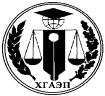 III Международная студенческая научная конференция «Финансовая экономика: актуальные вопросы развития»Уважаемые коллеги!В рамках мероприятий, посвященных 50-летию со дня образования университета, в рамках Недели экономического факультетакафедра «Финансы и кредит» 16 ноября 2020 года проводит III Международную студенческую научную конференцию «Финансовая экономика: актуальные вопросы развития».Для участия в конференции приглашаются студенты бакалавриата, специалитета и магистратуры, а также аспиранты образовательных учреждений высшего образования Российской Федерации и зарубежных стран.Направления работы конференции:- проблемы реализации монетарной и фискальной политики в РФ и за рубежом;-  проблемы и перспективы развития банковского сектора и небанковских кредитных организаций;- актуальные теоретические и прикладные вопросы развития налоговой системы;- современные тенденции развития общественных и корпоративных финансов;- современные механизмы управления рисками;- развитие финансового рынка в РФ и зарубежных странах.Форма и основные условия участияФорма проведения: заочная и онлайн-конференция.Участие в конференции не предусматривает уплату организационных взносов.Язык конференции: русский и английский.К участию в конференции принимаются материалы, ранее не опубликованные и не предназначенные для других изданий.Каждый участник (студент бакалавриата, специалитета, магистратуры, аспирант) может представить на конференцию не более одной статьи.Для участия в конференции необходимо в срок до 31 октября 2020 г. отправить заявку на участие и текст статьи в Оргкомитет по электронной почте на адрес solomko.m.n@yandex.ru. В теме письма следует указать: «Материалы на конференцию» и фамилию автора.В течение трех рабочих дней автору направляется подтверждение получения материалов. Информация о включении статьи в состав материалов, публикуемых в сборнике научных трудов, доводится до участников конференции в срок до 16 ноября 2020 г. посредством электронной почты.Обязательным условием для публикации статьи является уровень оригинальности ее текста не ниже 55% (проверка проводится оргкомитетом конференции в системе «РУКОНТекст»).Оргкомитет вправе отклонить заявку на участие в конференции в следующих случае несоответствия содержания статьи направлениям работы конференции и требованиям, изложенным в данном информационном письме.Требования к оформлению материаловСтатьи участников публикуются в соавторстве с преподавателем, под руководством которого выполнена научная работа.Статья должна быть представлена в виде файла в формате *.doc или*.docx. Объем статьи должен составлять не более 4 страниц формата А4 (включая название, информацию об авторах, текст статьи, список использованных источников), ориентация листа книжная. Гарнитура шрифта Times New Romans, кегль 13, межстрочный интервал 1,3. Поля – по 2,5 см. Текст выравнивается по ширине. Абзац 0,7 см. В верхнем правом углу указываются инициалы и фамилия первого автора – студента (аспиранта), место учебы. Ниже – инициалы и фамилия соавтора – преподавателя, его ученая степень, ученое звание, должность, место работы (с указанием кафедры и вуза). На следующей строке по центру располагается название статьи.Статья должна содержать список использованных источников. По тексту должны быть сделаны ссылки на использованные источники, заключенные в квадратные скобки.Статьи публикуются в авторской редакции.Сроки издания сборника материалов конференцииВсе участники конференции получают электронный вариант сборника научных статей (будет выслан по электронной почте). Предполагаемые сроки выхода сборника – февраль – март 2021 года. Сборнику присваивается номер ISBN. Предусматривается постатейное размещение сборника в РИНЦ.Форма заявкиЗаявка на участиеФ.И.О. участника – студента (аспиранта)Страна, городНаименование вузаНаправление, профиль подготовкиКурс ГруппаE-mail участникаФ.И.О. соавтора – научного руководителяУченая степень, ученое звание, должность и место работы (с указанием кафедры) соавтора – научного руководителяНазвание работыФорма участия (очная / онлайн-конференция)